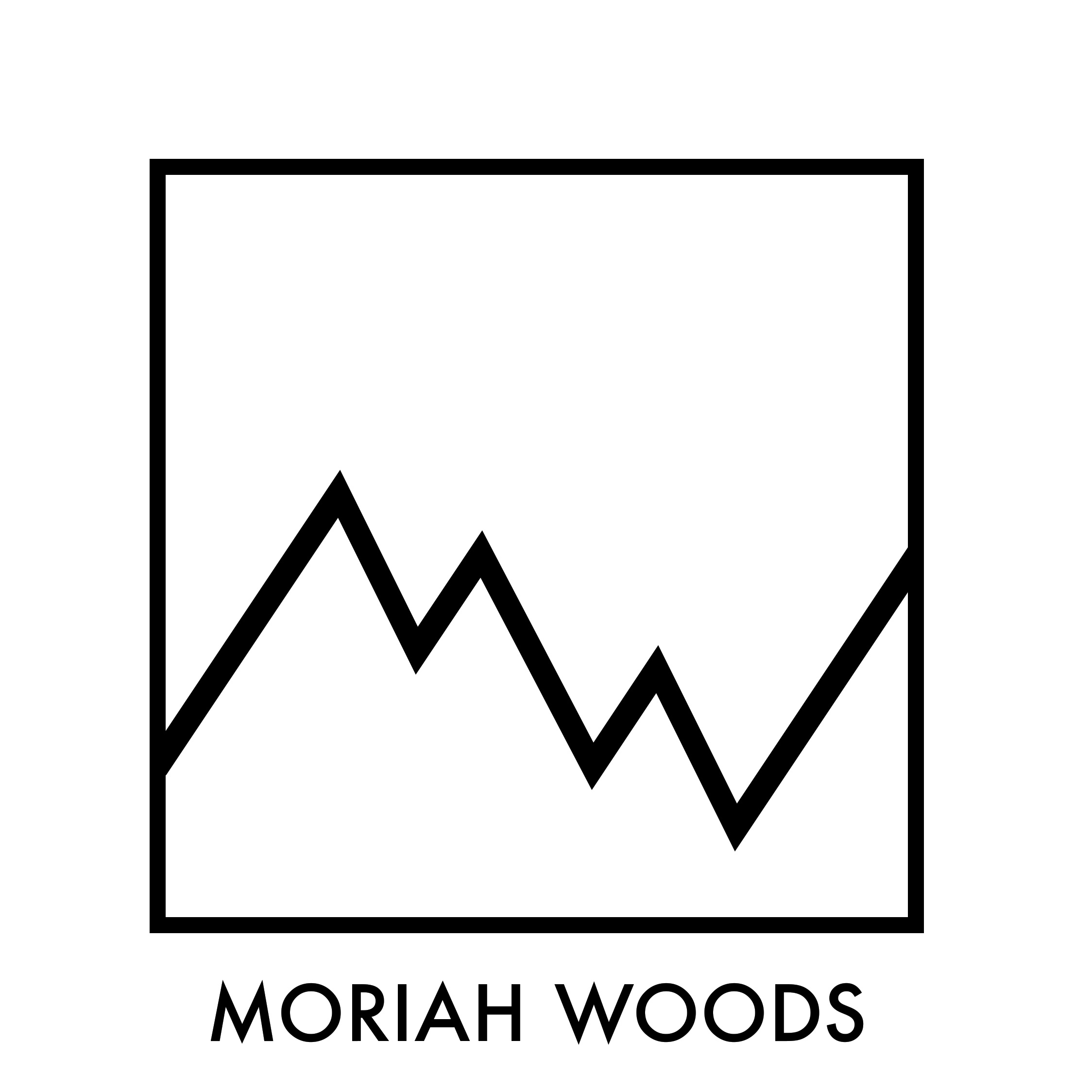 Bio
Moriah Woods is a multi-instrumentalist, dark-folk/rock singer-songwriter from Colorado, USA living Poland since 2014. Growing up in the folk and bluegrass atmosphere of Colorado, a classical violinist for a mother and rock, songwriter guitarist as a father, Moriah is inspired by a variety of genres and artists such as Johnny cash, 16 Horsepower, Sharon Van Etten, Townes van Zandt and Chelsea Wolfe. Moriah's music has a broad range of folk/country and deepness that can be clearly heard.Moriah moved to Poland in the spring of 2014 and began performing solo as well as founding the band 'The Feral Trees' – A full band was later added to the solo arrangements and brought about the first studio album in 2016 „The Road to Some Strange Forest”  showing us a heavier and more refined side to the evolution of her music.                          

New Album                                         
Moriah's 2nd Studio album was released in September, 2019 and is currently on tour promoting this release. 
'Old Boy' is inspired by the struggles of addiction and depression after the passing of her father in 2017 from a long battle with mental health and addictions.                                    
The project began as a way of processing grieving behind closed doors and opened into a desire to share and reach into other people who might be struggling in a similar way as she has known and watched her father struggle.                           
'Old Boy' is a message that your story and your pain is unique but not uncommon or unresolvable. That we are not alone or alien in the sufferings of life and we must remember that we are in this together and the sufferings are part of the journey that lead us to a better understanding if we let it.                                                
                                               
Live Session Promo Clips (Old Boy):                                    
Monochrom Studio / Breaking Through - https://www.youtube.com/watch?v=RmQ-GJV4_X8                     
Old Boy - https://www.youtube.com/watch?v=-KvdDSnPsuA                                     
I Can - https://www.youtube.com/watch?v=OLn06chbHhM                                              
I Want To Live - https://www.youtube.com/watch?v=8l3DGogh-Lw                      Music Video                                                      
Of Fate – From 'Old Boy - https://www.youtube.com/watch?v=pZ0rN9XDwd8                               

Solo 
I Want To Live – Live SK Festival - https://www.youtube.com/watch?v=B8NfGFmw758Concerts
Moriah has performed in Germany, Holand, Belgium, France, USA, SZIGET (2015) in Hungary and Open’er Festival (2015) with band ‘The Feral Trees’, Slovakia, Ukraine and Estonia - and performed at Open'er (solo, 2015) Łódź Songwriter Festival (2015), Liveurope Showcase (2015), Poznań Enea Spring Break (2016), Soundrive Festival (2016), Slow Life Music Festival (2016), Augustoff Festival (2016), Piotrkoff Festival (2018). and has played support for American Artist, LP in Warsaw and Poznań, John Garcia of Kyuss and Emma Ruth Rundle (2017) and Pokey LaFarge (2018) Rodrigo y Gabriela (2019) Off Festival (2019) Dr. Martens Pop-up Store (2019) Spring Break Showcase (2019) – 

Awards
Moriah and her band were contest finalists on KAYAX / Monika Brodka / ‘Firestone Headliners of Tomorrow’(2017)       
Moriah was chosen as one of INES #talent 2020 – She was nominated by Spring Break Showcase as a standout singer-songwriter deserving of her next big chance.   

‘Old Boy’ Album Reviews
"There's no other artist like Moriah Woods on Polish music scene. Not only because she moved from home state of Colorado to stay in the Lubelskie region of Poland. But most of all because of her roots and unique sensitivity and aesthetics. She filters through her emotions, feelings and experiences in the beautiful American tradition of folk and rock but also blues and country. Old Boy is her third album, most complete and intense in sound. To darkness which was so beautifully entwined with her songs this time she added strength, gave her compositions power which sucks you into a world of dense personal experiences. She faces personal traumas, pain and suffering, which were a part of her life. She comes out stronger, just like her music." Łukasz Kamieński - Co Jest Grane 24

"American singer-songwriter living in Poland(I don’t know where she got this idea but please make this last - be nice to her here) delighted me as the voice of The Feral Trees, band which successfully combined American folk with almost metal heavy weights. The band broke up and Moriah started recording solo. Which is also nice, until now… cause now it’s excellent. 'Old Boy' is a very intimate story about the relationship with her father, who died recently after "complications caused by mental health problems and alcohol addiction”. It is painful, intimate but universal story, because: "There’s millions of people who are on the brink / There’s millions of fathers who like to fucking drink / There’s millions of babies who cry all alone / There’s millions of addicts who die all alone”. But also: "There’s millions of good people overcome with depression”. New album by Moriah Woods is filled with despair, but also hope, darkness lit up by sun rays. She’s making amends with her father, whom she forgives, and she also forgives herself so that she can live on. She sings about all of that beautifully, plays splendidly, skilfully connects power of rock with story driven rawness of folk. Excellent, moving album." - Jarek Szubrycht / Magazine Gazeta Magnetofonowa 

'Old Boy' was also  reviewed in Poland's October issue of Playboy

YouTube: https://www.youtube.com/moriahwoodsmusic        
Bandcamp: https://moriahwoods.bandcamp.com/            
Facebook: https://www.facebook.com/Moriahwoodsmusic/ Solo Promo Clips 
Mother 
https://www.youtube.com/watch?v=bCkmj7ERHS8 Ghosts Of The Past 
https://www.youtube.com/watch?v=3ajReCquzB0  

I Want To Live – Live SK Festival 
https://www.youtube.com/watch?v=B8NfGFmw758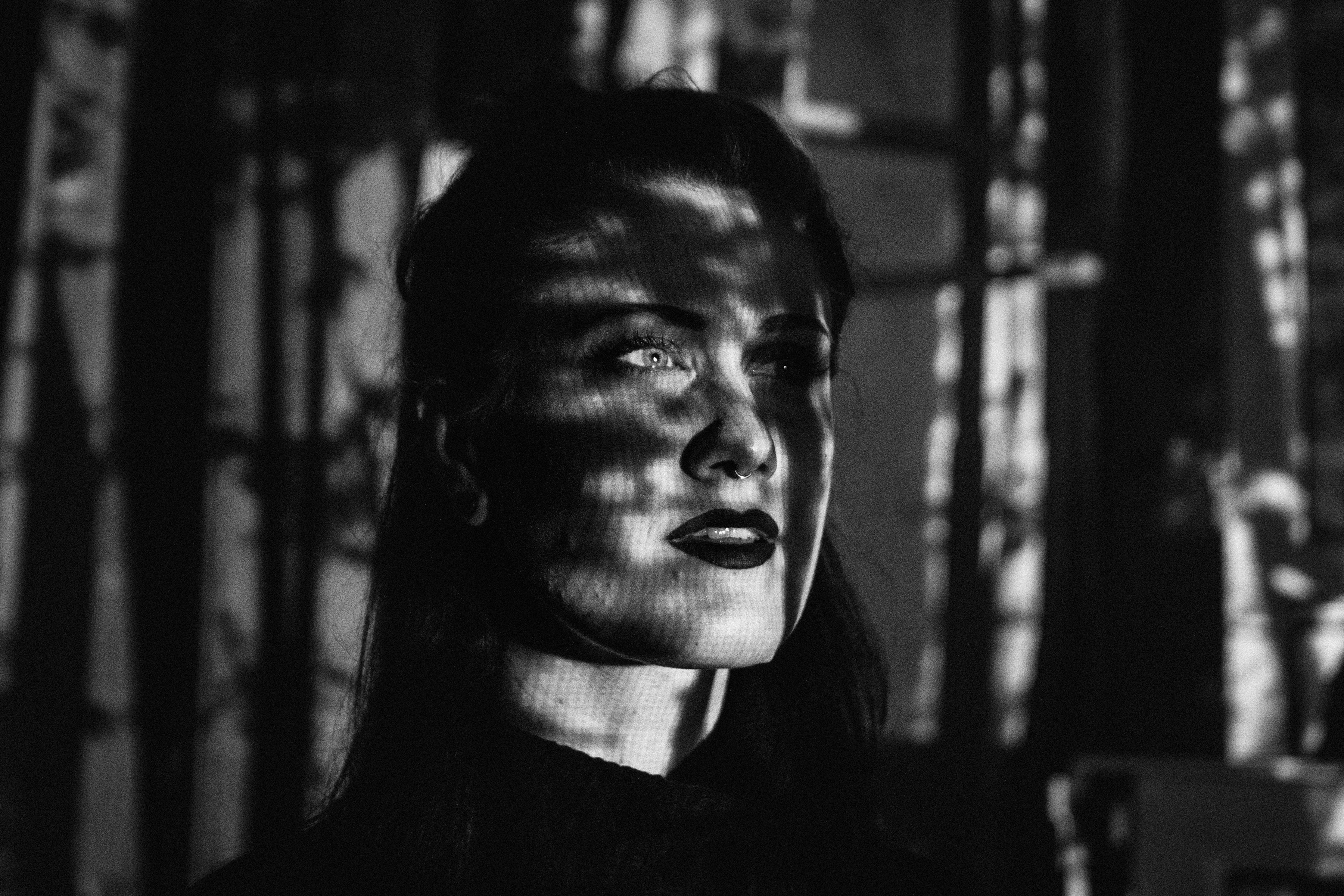 